#ВЕСЬ_КАВКАЗ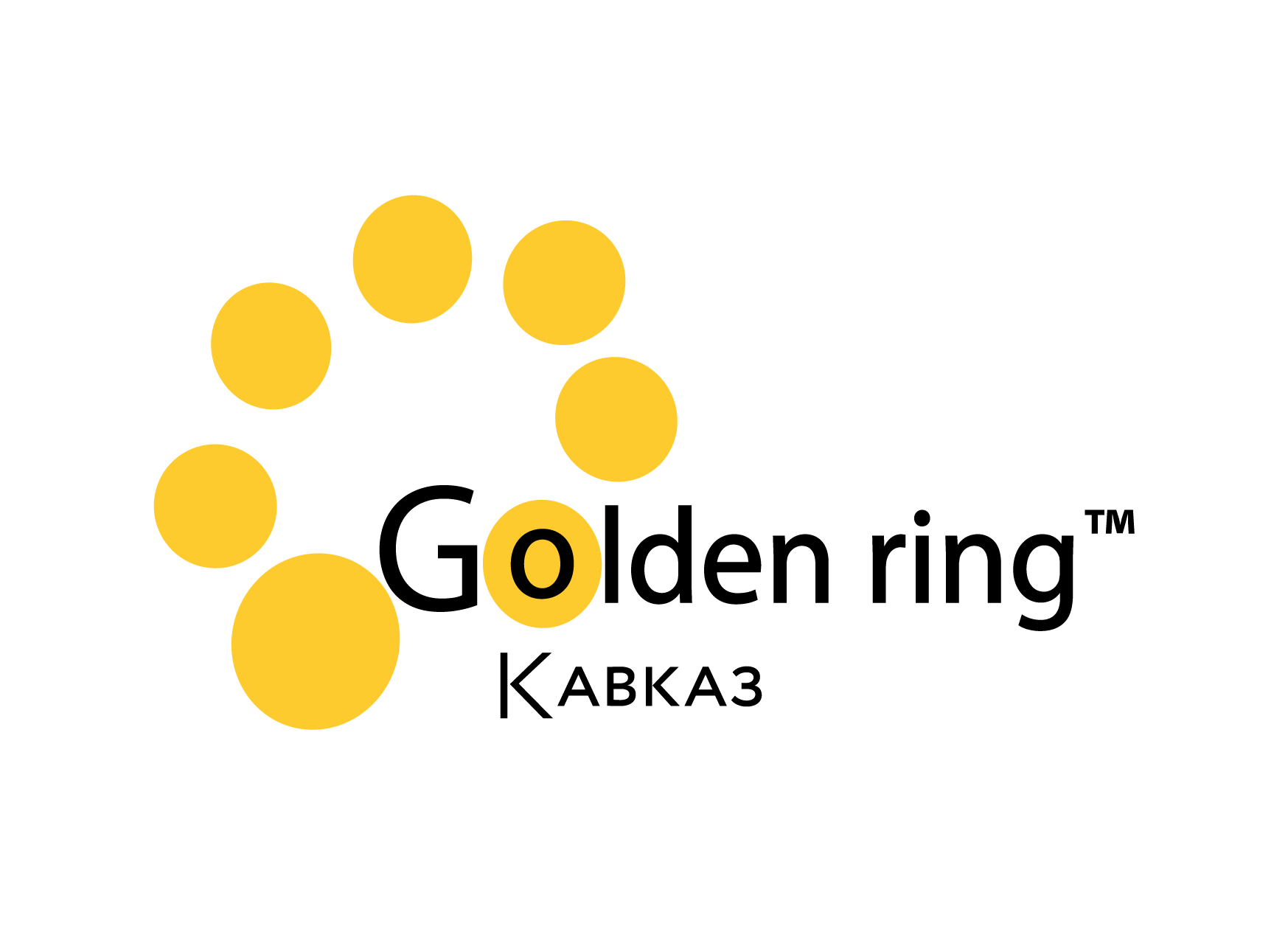 7 ДНЕЙ – 6 НОЧЕЙ

Владикавказ – Алагирское ущелье – Куртатинское ущелье – Даргавс –Горная Ингушетия – Грозный – Аргунское ущелье – Нихалойские водопады – Аргун – Шали – Чиркейское водохранилище – Сулакский каньон – Ирганайское водохранилище – Хунзах – Матлас – Дербент – крепость Нарын-Кала – Экраноплан «Лунь»
СТОИМОСТЬ ТУРА: ½ TWIN–58.900 РУБ.SNGL – 67.900 РУБ. 
В стоимость включено: проживание, питание – полупансион + 1 ужин, транспортное обслуживание, услуги гида, экскурсионное обслуживание, входные платы, прогулка на катере, мастер-класс. Даты заездов: 30.04-06.05, 28.05 – 03.06, 18-24.06, 09-15.07, 30.07-05.08, 20-26.08, 17-23.09, 08-14.10 1 день (воскресенье)
Прилет во Владикавказ, аэропорт Беслан.
Рекомендуемое время прибытия - до 11:00.
Долгожданная встреча с группой! Сразу после встречи всех участников путешествия отправляемся в Алагирское ущелье - одно из самых живописных в Северной Осетии! Алагирское ущелье — место, в котором исторические и природные достопримечательности расположены одна за другой. Увидим знаменитую наскальную скульптуру покровителя мужчин, путников и воинов, защитника слабых и обездоленных – Уастырджи. Этот памятник был создан в 1995 году по проекту скульптора Николая Ходова в дар народу Осетии.Пообедаем в гостеприимной семье, где научимся делать вкуснейшие осетинские пироги и попробуем домашнее вино, а еще научимся танцевать национальный осетинский танец!Обзорная экскурсия по Владикавказу, в ходе которой вы узнаете, как связаны немецкая кирха и Мариинский театр и почему на улице Маяковского стоит памятник Булгакову. Также увидите Осетинскую, Армянскую, Лютеранскую церкви и Суннитскую мечеть, погуляете под сенью 200-летних деревьев в старейшем парке Северного Кавказа. А еще увидите сохранившиеся старинные здания: бывшую табачную фабрику, концерн «Зингер», типографию конца XIX века, дома инженера Бёме и купца Оганова.Размещение в отеле во Владикавказе - 3*/4* - 2 ночи. 
2 день (понедельник) 
Завтрак в отеле.
Сегодня в программе два ущелья- Куртатинское и Кармадонское. 
Куртатинское ущелье Северной Осетии является частью исторической осетинской территории. Ущелье считается одной из самых живописных достопримечательностей республики. Протяженность ущелья составляет около 50 километров. Остановимся в Кадаргаванском каньоне и прогуляемся по Тропе чудес. Достопримечательности Куртатинского ущелья очень разнообразны - впечатляющие виды дикой природы, мощнейшие башни села Цмити, наскальная крепость в Дзивгисе,  исторический некрополь в Даргавсе. Склеповый комплекс Даргавс самый большой на Северном Кавказе, состоит из 95 склепов.
Обед в ресторане/кафе. Посетим Аланский Успенский мужской монастырь, который находится рядом с поселком Верхний Фиагдон в Куртатинском ущелье. Это самая высокогорная православная обитель на территории России. Возвращение во Владикавказ через Кармадонское ущелье – одно из самых красивых на планете. Увидим места, где 20 сентября 2002 года погибла съемочная группа Сергея Бодрова из-за схода ледника Колка. Сделаем остановку на фото–стоп  у интересного современного памятника – «Буква осетинского алфавита Æ» из металла и дерева.
Возвращение в отель. 
3 день (вторник) 
Завтрак в отеле. Экскурсия по горной Ингушетии.В самом начале нашего путешествия увидим Башенный комплекс Эрзи - на оконечности горного кряжа в Джейрахском ущелье на территории одноименного заповедника – Эрзи. В селении Гули полюбуемся на мечеть с минаретом, по форме напоминающим смотровую средневековую ингушскую башню, сохранившуюся в горной части республики. Здание возведено по проекту Рашида Цурова - автора визитной карточки столицы Ингушетии «Аланские ворота» и мечети с минаретом в виде средневековой башни, открытой на территории аэропорта «Магас». Перевал Цей-Лоам – потрясающее по своей красоте место! Когда стоишь на Цей-Лоамском перевале под безукоризненным синим небом и смотришь вокруг невозможно передать чувство свободы и вневременности, что дарят горы!Обед в кафе в горах. Далее - архитектурный комплекс Эгикал - один из крупнейших башенных комплексов Ингушетии, сохранившийся до наших дней. Находится на южном склоне горы Цей-Лоам. До середины XX века оставался жилым населенным пунктом. В древнем городе сохранилось более ста различных построек!Познакомимся с самым удивительным башенным комплексом Вовнушки. Замковый комплекс Вовнушки - уникальный памятник ингушской архитектуры XII - XV. Комплекс расположен на высоких гребнях сланцевых скал, замыкающих вход в боковое ущелье реки Гулой-хи. Ныне Вовнушки являются символом всей Ингушетии, красоты и величия ингушской башенной архитектуры. В 2008 году Вовнушки стали финалистом конкурса «7 чудес России» как одна из самых удивительных рукотворных достопримечательностей страны.Дальше переезжаем к древнейшему христианскому храму на территории России - Тхаба-Ерды. Архитектура храма сочетает в себе черты грузинского и ингушского зодчества.Переезд в Грозный.Размещение в отеле - 3*/4* - 2 ночи.  4 день (среда) 
Завтрак в отеле. 
Едем в Аргунское ущелье, которое находится в самом сердце Чечни. По дороге к нему остановимся у Чанты-Аргунского пресного источника и услышим народную легенду о верности друга.Побываем на Нихалойских водопадах. Здесь природа создала красивейший каскад водопадов. Самый высокий из них 25 метров, а всего их 12 штук.А в самом ущелье увидим древние Ушкалойские башни-близнецы, расположенные прямо под отвесным склоном.Обед в ресторане города, попробуем национальную вайнахскую кухню и главное национальное блюдо жижиг-галнаш (галушки с мясом), а также вкуснейшие лепешки с тыквой.
Экскурсия по Грозному: смотровая площадка высотного комплекса «Грозный Сити», Цветочный парк, православный храм Михаила Архангела. Посещение знаменитой мечети «Сердце Чечни». Мечеть является самой большой в Европе и может вместить до 10000 чел.  Переезд в Аргун. Мечеть «Сердце матери». Основной купол напоминает инопланетную летающую тарелку, затерявшуюся в космических просторах и случайно оказавшуюся на Земле. Особенно красива мечеть вечером. Резной купол оснащен подсветкой, в темное время суток включаются 50 тысяч светодиодных ламп и 96 прожекторов!Возвращение в отель. 
5 день (четверг) 
Завтрак в отеле. Освобождение номеров. Переезд в Шали и посещение восхитительной мраморной мечети «Гордость Мусульман» имени Пророка Мухаммада. Это самая большая мечеть в Европе, вмещающая до 30 тыс. человек -   волшебная, сказочная по своей красоте жемчужина Кавказа, настоящий дворец. Переезд в Дагестан.Сегодня мы увидим одни из самых красивых и знаменитых мест Дагестана! Обед на форелевом хозяйстве «Главрыба».Полюбуемся со смотровой площадки в п. Дубки на бирюзовые воды Сулакского каньона и насладимся его красотой и силой. Прокатимся с ветерком на катере по изумрудному Чиркейскому водохранилищу, наслаждаясь завораживающими пейзажами! Остановимся на смотровой площадке у Чиркейской ГЭС - второй по величине в России после Саяно-Шушенской ГЭС.Размещение в отеле - 3*/4* - 2 ночи.  6 день (пятница) 
Завтрак в отеле.Сегодня мы едем в одно из самых интересных мест Дагестана – селение Хунзах — древнюю столицу Аваристана, родину воинов и поэтов. 
Наш путь лежит вдоль прекрасного Ирганайского водохранилища, через самый длинный в России Гимринский тоннель. Селение Хунзах находится в самом сердце горного Дагестана на живописном Хунзахском плато — на высоте почти 2000 метров над уровнем моря. Увидим один из самых высоких водопадов не только в горном Дагестане, но и на всей территории Северного Кавказа - водопад Тобот, а также его брата – водопад Итлятляр. Посетим Мемориальный Дом-музей Гамзата Цадасы, где родились и выдающийся поэт Расул Гамзатов, и академик Гаджи Гамзатов.Обед в семье из блюд национальной кухни. Прогуляемся по удивительно живописному плато Матлас с неповторимыми каньонами и водопадом, расположенном на высоте 1800 метров над уровнем моря.Увидим Матласский водопад. Он не такой полноводный, как его сосед — Тобот, но не менее привлекает своей красотой. На плато, откуда открывается великолепный вид на ущелье, построена небольшая мечеть и установлен Памятный мемориал Л.Н. Толстому и герою его произведения Хаджи Мурату. Возвращение в отель. 
7 день (суббота)
Завтрак в отеле.  Освобождение номеров. Рано утром поедем на фотосессию на фоне легендарного Каспийского монстра - «ЛУНЬ». Это самый большой в мире ракетоносец - экраноплан.
На берегу моря разыграем приз – настоящую папаху!
Экскурсия по самому древнему городу в России - Дербенту. Это многонациональный город, здесь живет больше 100 народов. И это единственный город России, удостоенный премии ЮНЕСКО как самый толерантный город мира!
Во время экскурсии по Дербенту посетим крепость Нарын-Кала и прогуляемся по узким улочкам Старого города (магалам), посетим древнюю Джума-мечеть, которая ведет свою историю с 733 года, являясь самой старой мечетью на территории СНГ. Увидим подземные Девичьи бани XIX века, узнаем, почему в бане мылись только незамужние девушки и зачем они посещали ее перед свадьбой.
Пообедаем в гостеприимной семье, где научимся танцевать знаменитую лезгинку и приготовим восточные сладости на мастер-классе.Отъезд в аэропорт Махачкалы. Рекомендуемое время вылетов - после 19:00.------------------------------------------------------------------------------------------------------------------------------------------------------------------------------------*Из-за погодных условий возможна замена экскурсий на аналогичные  или изменение порядка экскурсионных дней.  **В стоимость не входят авиабилеты.